БЮДЖЕТ 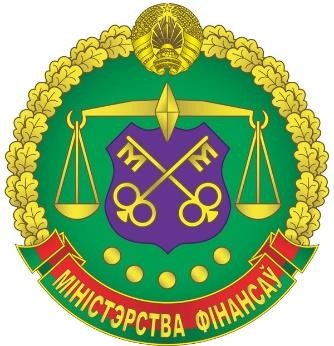 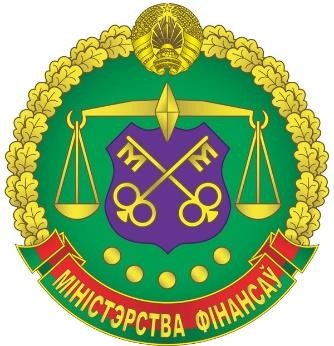 БЫХОВСКОГО РАЙОНА ДЛЯ ГРАЖДАННА 2021 ГОД«Бюджет для граждан» нацелен на получение обратной связи от граждан, которым интересны вопросы развития экономики Республики Беларусь и, в частности, ее финансовой системы.Бюджет для граждан представляет собой информацию о формировании	бюджета	и	использовании	бюджетных средств, изложенную в максимально простой и понятной форме.Каждый гражданин Беларуси участвует в формировании и использовании средств бюджета: как налогоплательщик – в части его формирования, и как потребитель услуг, предоставляемых государством, – в части его использования.Данный бюджет создан в целях повышения компетентности граждан в бюджетных вопросах. Он предоставляет возможность любому гражданину получить точную и понятную информацию о приоритетах бюджетно-налоговой политики, подходах к формированию бюджета, распределению финансовых ресурсов района, планируемых и достигнутых результатах использования бюджетных средств.Бюджет на 2021 год разработан на основе доведенных Министерством финансов Республики Беларусь расчетных показателей по доходам и расходам бюджета, с учетом прогноза социально-экономического развития и параметров денежно-кредитной политики Республики Беларусь на 2021 год.Консолидированный бюджет Быховского района состоит из 10 бюджетов:*районный бюджет -1;*сельские бюджеты – 9.В свод консолидированного бюджета Быховского района включены утвержденные местными Советами депутатов районный бюджет и бюджеты сельских Советов по доходам и расходам в общей сумме 53 184,0 тыс. рублей с размером дефицита 0 (ноль) рублей.Доходы В объеме доходов бюджета района собственные доходы (налоговые и неналоговые доходы) составляют 23 023,7 тыс. рублей (43%) и средства, получаемые из областного бюджета, – 30 160,3 тыс. рублей (57%).  Структура доходов консолидированного бюджета района на 2021 год В структуре собственных доходов бюджета района на 2021 год налоговые доходы составляют 20 854,3 тыс. рублей (90,6%), неналоговые доходы – 2 169,4 тыс. рублей (9,4%). Налоговые доходы формируются в основном за счет поступлений подоходного налога – 9 768,2 тыс. рублей (43%), налога на добавленную стоимость – 4 685,8 тыс. рублей (20%), налогов на собственность – 2 380,1 тыс. рублей (10%), других налогов от выручки от реализации товаров (работ, услуг) – 6 189,6 тыс. рублей (27%). Структура налоговых доходов консолидированного бюджета района в 2021 годуВ 2021 году бюджету района из областного бюджета передаются безвозмездные поступления в общей сумме 30 160,3 тыс. рублей, в том числе: дотации – 27 116,8 тыс. рублей (89,9%);  субвенции – 1 592,4 тыс. рублей (5,3%);иные межбюджетные трансферты – 1 451,1 (4,8%). Расходы При формировании расходной части бюджета района на 2021 год сохранен курс на социальную направленность расходов, учтена необходимость обеспеченности средствами первоочередных бюджетных обязательств (заработная плата с начислениями работникам бюджетной сферы, трансферты населению, оплата коммунальных услуг, продуктов питания, лекарственных средств и изделий медицинского назначения, субсидирование жилищно-коммунальных и транспортных услуг, оказываемых населению). Объем бюджета по расходам на 2021 год составляет 53 184,0 тыс. рублей. В соответствии с бюджетной классификацией финансирование расходов бюджета района осуществляется по направлениям, отражающим выполняемые государством функции.В числе важнейших направлений социальных расходов – финансирование учреждений и мероприятий социальной сферы: здравоохранения, физической культуры и спорта, культуры, образования, социальной политики. В бюджете района на 2021 год расходы на социальную сферу составляют 40 438,7 тыс. рублей, или 76,0% общего объема расходов консолидированного бюджета района. Структура расходов консолидированного бюджета района по функциональной классификации расходов бюджета на 2021 годСтруктура расходов консолидированного бюджета района по экономической классификации расходов бюджета на 2021 год В составе расходов на общегосударственную деятельность (5 258,0 тыс. рублей) предусмотрены расходы на обеспечение функционирования органов местного управления и самоуправления в сумме 2 720,9 тыс. рублей, резервные фонды, включая фонд финансирования расходов, связанных со стихийными бедствиями, авариями и катастрофами в сумме 113,4 тыс. рублей, иные общегосударственные вопросы – 1 219,4 тыс. рублей, межбюджетные трансферты – 736,8 тыс. рублей. Расходы на национальную оборону на 2021 год запланированы в сумме 1,3 тыс. рублей.Национальная экономика На финансирование отраслей национальной экономики в 2021 году запланированы расходы в сумме 1 401,9 тыс. рублей, или 3%. В общем объеме средств на финансирование национальной экономики расходы на сельское хозяйство запланированы в сумме 495,4 тыс. рублей, строительство и архитектура – 100,0 тыс. рублей, транспорт – 421,1 тыс. рублей, топливо и энергетика – 376,8 тыс. рублей, имущественные отношения, картография и геодезия – 8,6 тыс. рублей. Охрана окружающей среды Расходы на финансирование мероприятий в области охраны природной среды предусмотрено 104,7 тыс. рублей, в том числе:на выявление и передачу под охрану пользователям земельных участков и (или) водных объектов мест обитания диких животных и мест произрастания дикорастущих растений, относящихся к видам, включенным в Красную книгу Республики Беларусь – 10,0 тыс. рублей;на формирование и обеспечение функционирования системы особо охраняемых природных территорий – 16,0 тыс. рублей;на финансирование мероприятий по сохранению и использованию растительного и животного мира (выплата компенсаций по добыче (изъятию) дикого кабана) – 63,2 тыс. рублей;на финансирование мероприятий по регулированию распространения и численности видов инвазивных растений (Борщевика Сосновского) – 15,5 тыс. рублей.Жилищно-коммунальные услуги и жилищное строительство Расходы бюджета на жилищно-коммунальные услуги и жилищное строительство запланированы в сумме 5 979,4 тыс. рублей, или 11%. На жилищное строительство предусмотрено 541,3 тыс. рублей, которые планируется направить на жилищное строительство и исполнение обязательств по кредитным договорам в связи с принятием в собственность Быховского района жилых домов. На жилищно-коммунальное хозяйство предусмотрено 3 978,3     тыс. рублей. На благоустройство населенных пунктов предусмотрено 1 158,7 тыс. рублей, другие вопросы в области жилищно-коммунальных услуг – 301,1 тыс. рублей. ЗдравоохранениеНа финансирование отрасли «Здравоохранение» в 2021 году предусмотрено 12 765,0 тыс. рублей, которое будет направлено на обеспечение доступности медицинской помощи населению (финансирование центральной районной больницы, фельдшерско-акушерских пунктов, амбулаторий, приобретение лекарственных средств, изделий медицинского назначения и другие расходы).Культура и средства массовой информации На финансирование расходов в сфере культуры предусмотрено 2 389,8 тыс. рублей. Данные средства будут направлены на содержание учреждений культуры районной формы собственности, проведение конкурсов, выставок, фестивалей и других мероприятий в сфере культуры. Физическая культура и спорт Расходы на физическую культуру и спорт запланированы в сумме 1 023,0 тыс. рублей. Данные расходы позволяют обеспечить: проведение районных спортивных, спортивно-массовых мероприятий, физкультурно-оздоровительной и спортивно-массовой работы с населением, подготовку к областным, республиканским и международным спортивным, спортивно-массовым мероприятиям и участие в них; функционирование специализированных учебно-спортивных учреждений и других государственных организаций физической культуры и спорта. Образование Расходы на образование запланированы в сумме 19 675,0 тыс. рублей, или 37,0%. В общем объеме средств предусмотрено на: дошкольное образование – 3 974,2 тыс. рублей; общее среднее образование – 13 315,6 тыс. рублей; дополнительное образование детей и молодежи – 1 971,5 тыс. рублей; другие вопросы в области образования – 413,7 тыс. рублей. Социальная политика На социальную политику предусмотрено 4 585,9 тыс. рублей, или 9%. За счет указанных средств предусматриваются следующие направления расходов: социальная защита – 2 235,6 тыс. рублей (обеспечение функционирования территориального центра социального обслуживания населения и обеспечение гарантий по социальной защите детей-сирот и детей, оставшихся без попечения родителей); государственная молодежная политика – 4,9 тыс. рублей; помощь в обеспечении жильем – 26,6 тыс. рублей; другие вопросы в области социальной политики – 2 318,7 тыс. рублей (оказание государственной адресной социальной помощи, финансирование расходов по бесплатному обеспечению продуктами питания детей первых двух лет жизни, удешевление стоимости путевок в лагеря с круглосуточным и дневным пребыванием детей, выплату единовременной материальной помощи к учебному году семьям, воспитывающим троих и более детей, обучающихся в учреждениях общего среднего и специального образования, финансирование мероприятий районной организации ветеранов). Долговые обязательства органов местного управления и самоуправления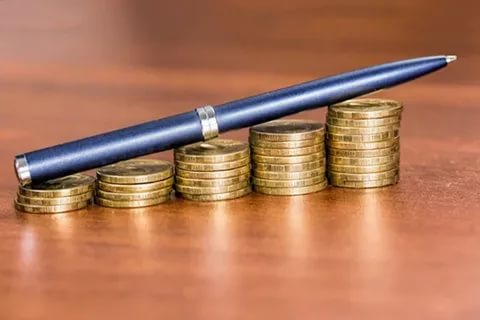 Продолжится проведение ответственной долговой политики, основными задачами которой являются:безусловное выполнение всех долговых обязательств;сохранение размера государственного долга, его структуры и платежей на безопасном уровне.БЮДЖЕТЫ ПЕРВИЧНОГО УРОВНЯБюджеты первичного уровня образуются по принципу «один Совет – один бюджет». В каждой административно-территориальной единице каждый Совет депутатов имеет в своем распоряжении местный бюджет, средства которого он самостоятельно и независимо использует для выполнения возложенных на него задач и функций.Бюджеты сельских Советов (первичный уровень), утвержденные сельскими Советами депутатов, сформированы по доходам и расходам в общей сумме 937,0 тыс. рублей, бездефицитные. ДоходыДоходы сельсоветов формируются за счет налогов, сборов (пошлин), неналоговых доходов и средств, получаемых из вышестоящего бюджета в виде дотаций.Основными источниками формирования собственных доходов сельских бюджетов являются подоходный налог и налоги на собственность.Структура доходов сельских бюджетовСтруктура доходов в разрезе сельских бюджетовРасходы В своде сельских бюджетов на 2021 год расходы запланированы сумме 937,0 тыс. рублей.  Общегосударственные расходы включают обеспечение функционирования сельских исполнительных комитетов – 
825,3 тыс. рублей (88,1 %), расходы резервных фондов – 5,0 тыс. рублей (0,5%), иные общегосударственные вопросы – 14,7 тыс. рублей 
(расходы на снос ветхих и пустующих домов).На благоустройство сельских населенных пунктов запланировано 92,0 тыс. рублей или 9,8%, в том числе на содержание и ремонт объектов благоустройства 19,1 тыс. рублей, на ремонт памятников 8,0 тыс. рублей, на оплату расходов по уличному освещению 64,9 тыс. рублей. Виды обязательствСумма, 
тыс. рублейДолг органов местного управления и самоуправления0,0Долг, гарантированный местными исполнительными и 
распорядителями органами1 805,3ВСЕГО долговых обязательств1 805,3Наименование сельских СоветовОбщегосударственная деятельность в том числев том числев том числеБлагоустройство населенных пунктовБлагоустройство населенных пунктовВсего расходовВсего расходовНаименование сельских СоветовОбщегосударственная деятельность Органы местного управления и самоуправленияРезервные фондыДругая общегосударственная деятельностьБлагоустройство населенных пунктовБлагоустройство населенных пунктовВсего расходовВсего расходовНаименование сельских СоветовОбщегосударственная деятельность Органы местного управления и самоуправленияРезервные фондыДругая общегосударственная деятельностьБлагоустройство населенных пунктовБлагоустройство населенных пунктовВсего расходовВсего расходовНаименование сельских СоветовОбщегосударственная деятельность Органы местного управления и самоуправленияРезервные фондыДругая общегосударственная деятельностьБлагоустройство населенных пунктовБлагоустройство населенных пунктовВсего расходовВсего расходовКраснослободский79,873,00,36,56,54,44,484,2Лудчицкий99,999,50,46,46,4106,3Новобыховский73,773,20,57,57,581,2Обидовичский99,799,20,58,48,4108,1Следюковский152,3143,11,08,28,211,011,0163,3Смолицкий75,675,30,313,813,889,4Холстовский86,385,40,918,018,0104,3Черноборский96,695,90,715,815,8112,4Ямницкий81,180,70,46,76,787,8ИТОГО845,0825,35,014,714,792,092,0937,0